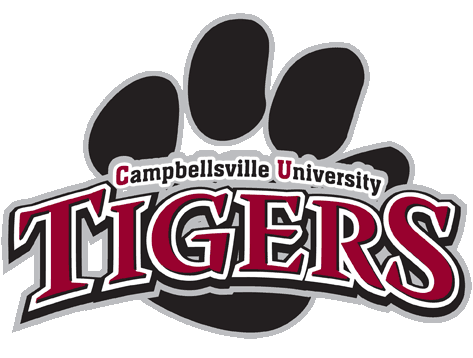 Intensive English Learning & American Culture Immersion Program4 Week Summer Program/ Session 1                                                        June 30th – July 28th,  20174 Week Summer Program/ Session 2(required TOEFL ibt 80+)                                                        July 14th – August 11th,  2017 Table of ContentsWelcome and Information……………………………………………………………………………….....……………………………..…………….2Summary of Content for Classroom Courses……………………………………………………………………………………………………..3Daily Schedule for Courses………………………………………………………………………………………….…………………………………….4Schedule for Activities and Field Trips……….…………………………………………………….………………………………………………..6List of Weekly Cultural Classes………………………………………………………………….…...………………………………………………...7General Information……………………………………………………………………………………….……………………………………………...8Destination Photos………………………………………………………………………………………………………………………………………….9Welcome Intensive English Language Learning Session Students!Campbellsville University is proud to offer a 4-week Summer Intensive English Learning and American Culture Immersion Program (I.E.L.P.) for international students. The program includes three classroom instruction courses and one course which includes at least three official field trips of American culture immersion. These courses count for a total of 12 non-credit hours of instruction: 
IEL101 – Grammar, within WritingIEL102 – Writing IEL103 - Reading & Conversation, LabIEL104 - Student Activity Class, Including Field TripsThis course allows students to experience American culture and enhance microscope language skills. This 4- week Summer Intensive English Learning and American Culture Immersion Program also offers the following:
Sports Activities Internships -  Includes Music and the Health & Physical Education Area of study.                                                     Riding Horse back for beginners at Local Horse Farms. Golf, Tennis,…etc Teaching Activities Classes – Visit local, private elementary through high schools in Taylor County, Kentucky.Internship/Student Activity Class for Business, Social  Work, and Nursing Programs - Includes visits to local nursing home and hospitals with Campbellsville University nursing students, and University courses in the School of Business and Social  Work. Through the scheduled activities, we are confident that each student’s experience will be rewarding and unforgettable!Important Application Dates / Session 1Application Begins: Monday, May 1st, 2017Application Deadline: Friday, June 16th, 2017To Access Application Information, Follow These Steps:Go to www.campbellsville.eduUnder Academics, Select “International Education”Under Future Students, Select “I.E.L.P. Program”/Intensive English Learning Program and American Culture Immersion for International StudentsSummary of Content for Classroom CoursesThe program content for each course is as follows:
IEL101, English Grammar and Syntax: Content will include verbs, tense agreement, nouns and pronouns, idioms, prepositions, comparatives and superlatives, punctuation and capitalization, adjectives and adverbs, and common grammatical mistakes of IEL learners.IEL102, English Writing: Content will include proper sentence and paragraph structure, the writing process, writing instructions and directions, comparing/contrasting, writing opinions, summarizing reading materials, and writing essays.IEL103, English Conversation and Reading: Content will include learning effective listening and speaking skills and improving vocabulary and reading comprehension.IEL104, Student Activity Class: Field Trips and Cultural Activities will enhance learning about the customs and culture of America. This includes local short trips and a CU campus tour.Each class will incorporate four, essential research-based activities for learning English: speaking (fluency and pronunciation), listening (oral comprehension), reading (vocabulary and comprehension); and writing. There will be daily homework assignments, and in-class activities will include individual and group work. Students will be required to practice on their own at the computer lab, and will be scheduled for individualized tutoring and English practice with master’s level instructors from the English as a Second Language Center for Excellence. Courses will be held in Campbellsville University’s Alumni Building. www.campbellsville.edu click, Academics-International Students click, New Students-I.E.L.P. Program click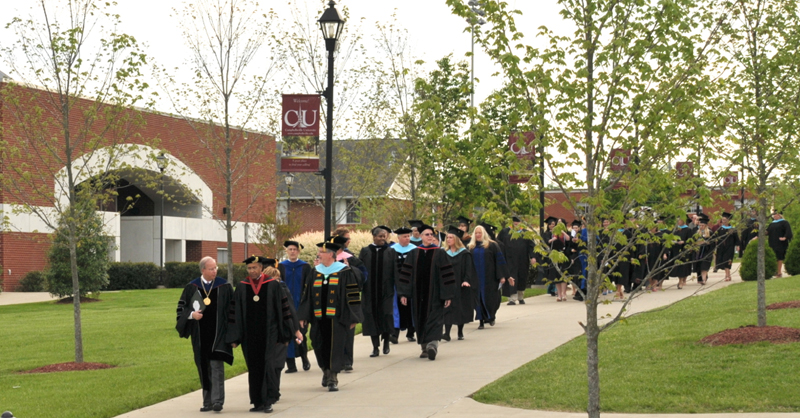 Session 1 - Detailed Daily Schedule for CoursesOrientation: Monday, July 3rd, 201710:00 a.m. – 11:00 a.m.	 Official Welcome and Orientation: Speaking by Dr. Michael V. Carter, President, and Dr. Kwang H. Suh, Program Director10:30 a.m. – 12:00 p.m.	Placement TestingGo to CU registrar to receive student ID cards.12:00 p.m. – 1:00 p.m.       	Lunch1:00 p.m.  	Cultural and English conversation tour of the CU campus led by a member of the Campbellsville University student ambassadors.3:00 p.m.			Students depart for dorms.Note: Classes will begin at 8:30 a.m. on Wednesday, July 5th.  Monday, Tuesday, Wednesday, & Thursday:8:30 – 9:30 a.m.	IEL 101-01 Grammar/Syntax & WritingIEL 101-02 Grammar/Syntax & WritingIEL 101-03 Grammar/Syntax & Writing                                                                9:45- 11:00 a.m. 	IEL 102-01 Fundamentals of Writing & Reading                                                                                                                                                                             	IEL 102-02 Fundamentals of Writing & Reading                                        IEL 102-03 Fundamentals of Writing & Reading11:15- 12:30 a.m. 	IEL 103-01 Conversation/Lab                                                                                                                                                                                   IEL 103-02 Conversation/Lab                                                                                                        12:30-1:30 p.m.      	Lunch in CU Cafeteria2:00 – 4:30 p.m.	IEL 104 Activity Class, and including field trip classFriday:6-8 hours		 Field Trip*All students are required to be in the computer laboratory or library if not in class.Instructors will provide students with detailed lesson plans for each class at the start of the session.July Fourth of 2017 for 4 week Summer program at Campbellsville university /  Detail schedules are TBAIndependence Day (United States)___________All Copy by internet Access Independence Day of the United States, also referred to as the Fourth of July or July Fourth in the U.S., is a federal holiday commemorating the adoption of the Declaration of Independence 241 years ago in 1776 on July 4 by the Continental Congress. It declared that the thirteen American colonies regarded themselves as a new nation, the United States of America, and were no longer part of the British Empire.[1]Independence Day is commonly associated with fireworks, parades, barbecues, carnivals, fairs, picnics, concerts, baseball games, family reunions, and political speeches and ceremonies, in addition to various other public and private events celebrating the history, government, and traditions of the United States. Independence Day is the National Day of the United StatesBackgroundDuring the American Revolution, the legal separation of the Thirteen Colonies from Great Britain in 1776 actually occurred on July 2, when the Second Continental Congress voted to approve a resolution of independence that had been proposed in June by Richard Henry Lee of Virginia declaring the United States independent from Great Britain rule.[5][6] After voting for independence, Congress turned its attention to the Declaration of Independence, a statement explaining this decision, which had been prepared by a Committee of Five, with Thomas Jefferson as its principal author. Congress debated and revised the wording of the Declaration, finally approving it two days later on July 4. A day earlier, John Adams had written to his wife Abigail:The second day of July, 1776, will be the most memorable epoch in the history of America. I am apt to believe that it will be celebrated by succeeding generations as the great anniversary festival. It ought to be commemorated as the day of deliverance, by solemn acts of devotion to God Almighty. It ought to be solemnized with pomp and parade, with shows, games, sports, guns, bells, bonfires, and illuminations, from one end of this continent to the other, from this time forward forever more.[7]July 4th Celebration | National Archiveshttps://www.archives.gov/calendar/july4July 4th at the National Archives is made possible in part by the National Archives Foundation with the generous support of John Hancock and Dykema.Images of july 4th celebrationsbing.com/images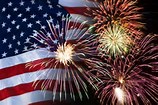 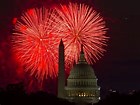 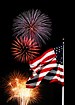 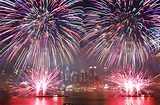 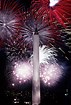 See more images of july 4th celebrationsSession 1 – Tentative Schedule for Activities and Field Trips*Subject to ChangeSession 1 – Tentative List of Weekly Cultural Classes
*Subject to ChangeGeneral InformationEmergency Contact:Campus Security Gard	/24 hrs.		270-789-5555 or 911Mrs. Davis, Campus Nurse			270-789-5235Dr. Suh, Director				270-789-5051Coordinator included Teaching instructor   TBAAdministrative Assistant   TBAMs. Elise Mohon, Instructor			270-403-3508Teaching Instructor     TBATeaching Instructor     TBAField Trip Instructor  TBADriver            TBADirector Contact Information:Dr. SuhPhone: 270-789-5051 ext. Dr. SuhFax: 270-753-0276  E-mail: khsuh411@gmail.com or khsuh@campbellsville.edu http:// www.campbellsville.edu Please send all Admission documents to the address listed below:Dr. Kwang SuhDirector of Asian Studies & Academic Advisor1 University Drive, UPO 796Campbellsville University	
Campbellsville, Kentucky 42718 
U.S.A. Important Notice: All students are expected to bring a pillow, sheets and blankets for their beds.  Students should also be sure to bring Bathing Suit, exercise shoes, and other clothes to utilize the Fitness Center on the Campbellsville University Campus, which is available for student use daily.                                                                             Destination PhotosIntensive English Learning and American Culture Immersion Program (IELP)4 Week Summer 2017 June 30th – July 28th and July 14th – August 11th ※基本費用Friday, June 30thO’Hare Airport Arrival – Chicago, ILStudents will be picked up at O’Hare airport and transported to a Hotel in Chicago loop, Chicago, Illinois. Saturday, July 1stField Trip Class - Chicago, ILUniversity of Chicago, Northwestern University, and Chicago LoopSunday, July 2ndLouisville Airport Arrival – Louisville, KYDepart Chicago & Arrive at Louisville Airport; Students will be picked up and taken to CU campus dorm.  No Charged airport pick up feeWeek 1Tuesday, July 4thCelebrate July 4th Iindependence DaySaturday, July 8thField Trip Class – Louisville, KYChurchill DownsLunch at KFCCU Louisville and University of Louisville Campus TourLouisville Slugger Museum/ 세계적인 야구 방망이 공장Sunday, July 9thField Trip Class - Louisville, KYCulture Shock Class - Southeast Christian Church at Louisville, KentuckyShopping at Factory Outlet, Simpsonville, KentuckyDepart Louisville at 4pm - Arrive CU Campus for Dinner at CafeteriaWeek 2Friday, July 14thField Trip Class – Bardstown, KY (Lunch Provided)Depart CU campus at 9:00 amSaturday, July 15thField Trip Class - Depart CU campus at 9:00 amAbraham Lincoln Birthplace: 9:30 am- 1230 pm (Lunch ProvidedMy Old Kentucky Home TBAMammoth Cave: 1:30 pm – 4 pm; Dinner at CU Dining HallSunday, July 16thFree DayWeek 3Friday, July 21stMusic City of Nashville, Tennessee (Lunch Provided)Depart CU campus at 9:00 a.m. – Arrive Nashville at 11:15 a.m.Saturday, July 22ndMusic City of Nashville, TennesseeDepart Nashville at 2:30 p.m. – Arrive CU campus for dinner at cafeteria Sunday, July 23rdFree DayWeek 4Friday, July 28th Graduation Ceremony at 11:00 A.M.Shopping day for final at Louisville or Campbellsville – TBAWeek 1Week 1Tuesday, July 4thCelebration July 4th Independence Day Wednesday, July 5thPhillips Bowling Lanes /  Green River Movie TheaterThursday, July 6thCU Swimming PoolWeek 2Week 2Monday, July 10TBA/             Fiesta MexicoTuesday, July 11TBA/            Horse bags?  Culture ShockWednesday, July 12TBA/             Atkinson-Griffin House/ Green RiverThursday, July 13TBA/            Horse bags?  Hiestand House Week 3Week 3Monday, July 17TBA/          Police/Fire StationsTuesday, July 18TBA/           Horse bags?   Clay HillWednesday, July 19TBA/       KFC Original Store in Corbin, KentuckyThursday, July 20TBA/          Horse bags?    Week 4Week 4Monday, July 24TBA/             Visit Grandview Nursing HomeTuesday, July 25TBA/             Horse bags?    Attends Local FestivalWednesday, July 26TBA/             Paint Your PotteryThursday, July 27TBA/             Horse bags?     Game DayChicago, Campus of University of Chicago & Northwestern University in ChicagoChicago, Campus of University of Chicago & Northwestern University in ChicagoChicago, Campus of University of Chicago & Northwestern University in ChicagoChicago, Campus of University of Chicago & Northwestern University in ChicagoChicago, Campus of University of Chicago & Northwestern University in ChicagoChicago, Campus of University of Chicago & Northwestern University in Chicago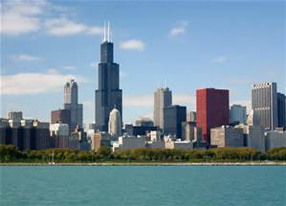 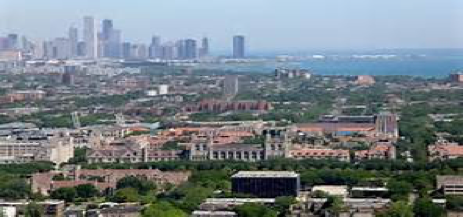 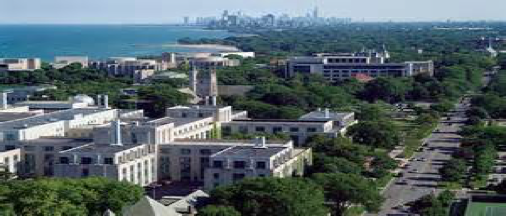 Field Trip to My Old Kentucky Home, Abraham Lincoln Birthplace & Mammoth CaveField Trip to My Old Kentucky Home, Abraham Lincoln Birthplace & Mammoth CaveField Trip to My Old Kentucky Home, Abraham Lincoln Birthplace & Mammoth CaveField Trip to My Old Kentucky Home, Abraham Lincoln Birthplace & Mammoth CaveField Trip to My Old Kentucky Home, Abraham Lincoln Birthplace & Mammoth CaveField Trip to My Old Kentucky Home, Abraham Lincoln Birthplace & Mammoth Cave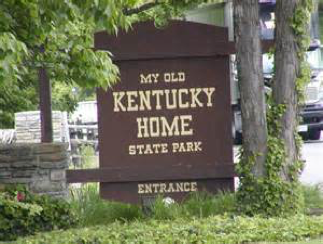 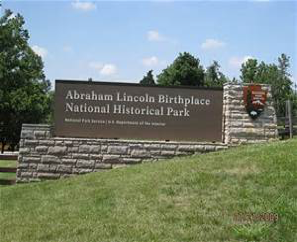 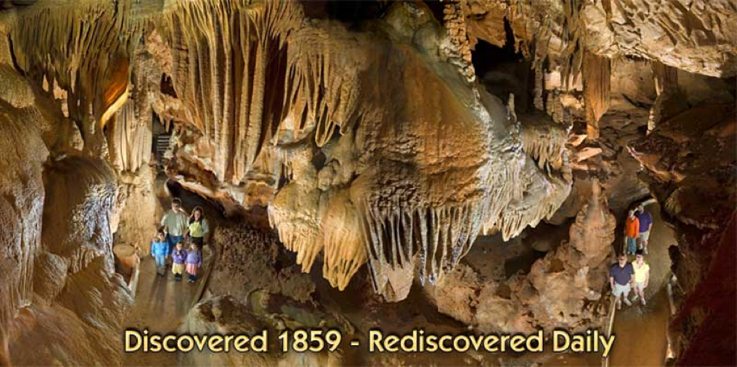 Churchill Downs, Louisville Slugger Bats Museum, Univerity of Louisville & KentuckyChurchill Downs, Louisville Slugger Bats Museum, Univerity of Louisville & KentuckyChurchill Downs, Louisville Slugger Bats Museum, Univerity of Louisville & KentuckyChurchill Downs, Louisville Slugger Bats Museum, Univerity of Louisville & KentuckyChurchill Downs, Louisville Slugger Bats Museum, Univerity of Louisville & KentuckyChurchill Downs, Louisville Slugger Bats Museum, Univerity of Louisville & Kentucky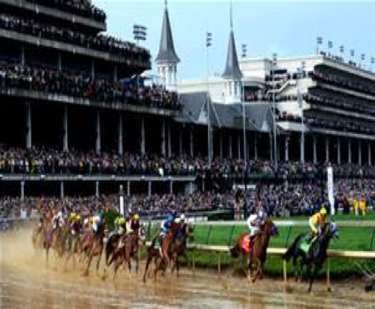 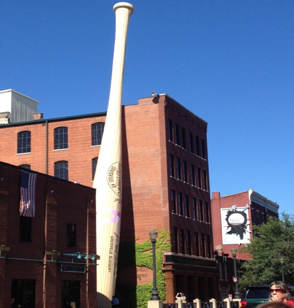 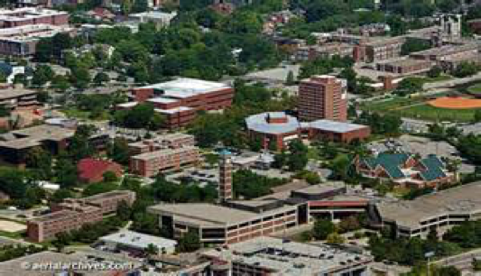 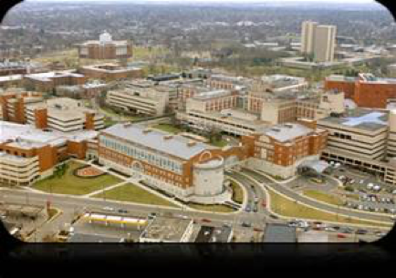 Field Trip to Original KFC Harland Sanders café and Museum in Corbin, Kentucky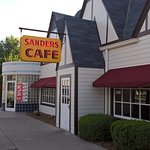 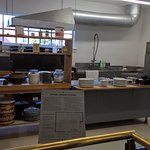 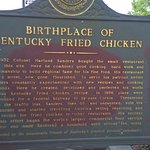 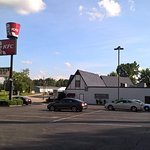 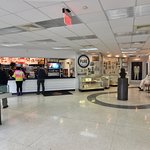 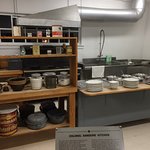 Field Trip to Original KFC Harland Sanders café and Museum in Corbin, KentuckyField Trip to Original KFC Harland Sanders café and Museum in Corbin, KentuckyField Trip to Original KFC Harland Sanders café and Museum in Corbin, KentuckyField Trip to Original KFC Harland Sanders café and Museum in Corbin, KentuckyField Trip to Original KFC Harland Sanders café and Museum in Corbin, KentuckyMusic City of Nashville, TennesseeMusic City of Nashville, TennesseeMusic City of Nashville, TennesseeMusic City of Nashville, Tennessee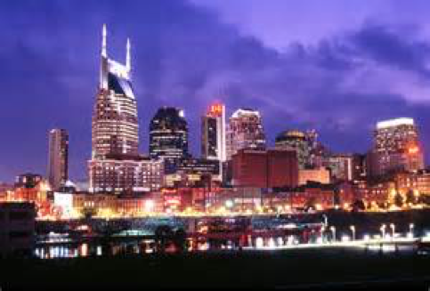 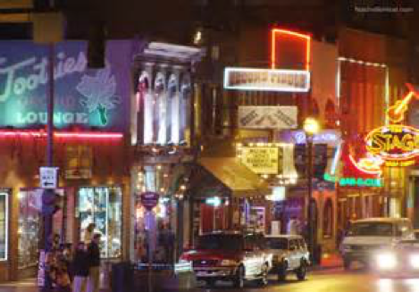 Music City of Nashville, Tennessee    Music City of Nashville, Tennessee    Music City of Nashville, Tennessee    Music City of Nashville, Tennessee    Campbellsville, Kentucky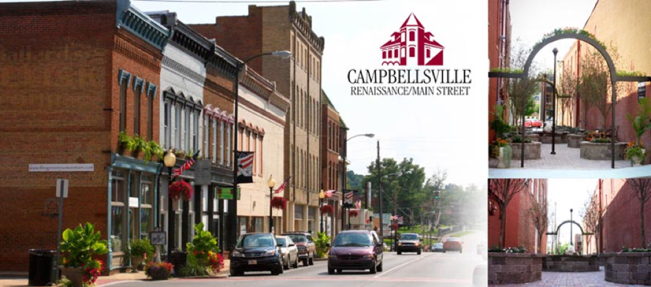 Campbellsville, Kentucky구 분/ Contents비 용/ Fees비 고/ Note등록비/Registration feeApplication fee $100Processing fee $150Non refundable수업료/Program fee (included Field trips)$1,720Maximum 17 Students/ each class학생활동비/Student Activity fee $17010名 未滿 $420숙식비/ Room & Board fee$1,260 included Dorm Key(Room $700 + Board $560)    총계/Grand Total $3,400 + $250/10名 以上$3,650 + $250/ 10名 未滿Grand Total: $3,400Grand Total: $3,650구분비용/Cost비고/Note공항픽업비/  Free Airport transportation 全額 無料and 1名 未滿 自擔 *Louisville Airport to Campbellsville Univ. Campus  78 Miles/  125 Km단기 프로그램의건강보험은 자담Self - Health Insurance    교재비/ Books$65-$105 自擔Text books其他/othersSelf-ResponseNo Health Insurancerequired for short term  總 計/Total fees$3,400.00 
(Room & Board + Program fees)End of due date: Friday, June 16th,  2017